A regular meeting of the Board of Trustees of the Ropes Independent School District was held Monday, August 10, 2020 beginning at 6:30 p.m. in the Conference Room, located at 304 Ranch St., Ropesville, TX.AGENDA:Meeting called to order by Mike Metzig. Quorum Present.Invocation given by Donald Rhoads.Present:  Joel Willmon, Mike Metzig, Donald Rhoads, Keila Ketchersid, Danny Ochoa, Cody Reep, Hector Delgado, Tim Carter, Lindsey Luckie, and Danny McNabb.  See sign in sheet for guests present. Communications and Items for InformationPrincipal’s Reports presented by Lindsey Luckie, Tim Carter, and Danny McNabb. Superintendent Report presented by Joel Willmon.TASB Conference District Master Facilities Plan Update presented by Joel Willmon. CafeteriaClassroomsBaseball Field – Exchange with CityConsent Agenda- Action ItemsConsideration and possible approval of the Minutes from July 13, 2020Consideration and approval of the Budget Amendments Consideration and approval of the Bills and ClaimsConsideration and approval of the Financial Statements and Investments.Motion by Danny Ochoa, second by Donald Rhoads to approve of consent agenda items a-d.  Motion carried by 7Action ItemsMotion by Donald Rhoads, second by Luke Anderson to adopt the property tax rate be increased by adopting a tax rate of $1.0547,  which is effectively an 8.55 percent increase in the tax rate. Motion carried by 7. Motion by Danny Ochoa, second by Cody Reep to adopt 2020-2021 Interest and Sinking Tax Rate of 0.4269.  Motion carried by 7. Motion by Donald Rhoads, second by Cody Reep to approve the Student Code of Conduct and Handbook for 2020-2021.  Motion carried by 7. Motion by Luke Anderson, second by Danny Ochoa to approve the TASB Property-Casualty Insurance for 2020-2021.  Motion carried by 7. Motion by Cody Reep, second by Luke Anderson to approve the application for ESSER Federal Grant. Motion carried by 7. Motion by Cody Reep, second by Hector Delgado to select Bid for the Ropes Baseball Field by Randy Gross with R&J Dirt.  Motion carried by 7. Motion by Donald Rhoads, second by Danny Ochoa to approve of the Exchange of Land with the City of Ropesville.  Motion carried by 7. Motion by Cody Reep, second by Danny Ochoa to approve the resolution regarding exclusion from Extracurricular Activities and Elective Courses.  Motion carried by 7. Motion by Donald Rhoads, second by Luke Anderson to approve the Bus Lease with Blue Star Bus Sales/Santander Bank.  Motion carried by 7. Motion by Hector Delgado, second by Danny Ochoa to approve ESC-17 Contracts for 2020-2021.  Motion carried by 7. Motion by Cody Reep, second by Danny Ochoa to approve a Waiver of TEC, §28.006(b), §28.006(b-1) and TEC, §28.006(c-1) for the 20-21 school year only.  Motion carried by 7. Motion by Mike Metzig, second by Luke Anderson to approve Policy Update 115.  Motion carried by 7.  No action taken. No action taken.The Board did not adjourn into closed session. No action taken. Meeting Adjourned – Future Board Meeting Dates- September 14, 2020 and October 12, 2020.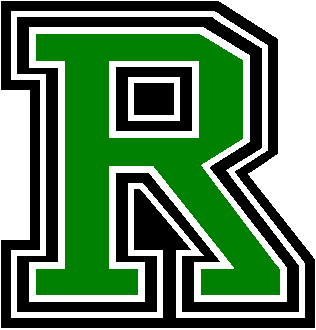 Ropes Independent School District304 RANCH STREETROPESVILLE, TX  79358TEL (806) 562-4031          FAX (806) 562-4059www.ropesisd.comSuperintendentJoel WillmonBOARD OF EDUCATIONMIKE METZIG – President  ▪  CODY REEP – Vice President  ▪  KEILA KETCHERSID – Secretary  DANNY OCHOA  •  LUKE ANDERSON  ▪  DONALD RHOADS  ▪  HECTOR DELGADOBOARD OF EDUCATIONMIKE METZIG – President  ▪  CODY REEP – Vice President  ▪  KEILA KETCHERSID – Secretary  DANNY OCHOA  •  LUKE ANDERSON  ▪  DONALD RHOADS  ▪  HECTOR DELGADOBOARD OF EDUCATIONMIKE METZIG – President  ▪  CODY REEP – Vice President  ▪  KEILA KETCHERSID – Secretary  DANNY OCHOA  •  LUKE ANDERSON  ▪  DONALD RHOADS  ▪  HECTOR DELGADO